CURRICULUM VITAE PERSONAL INFORMATION 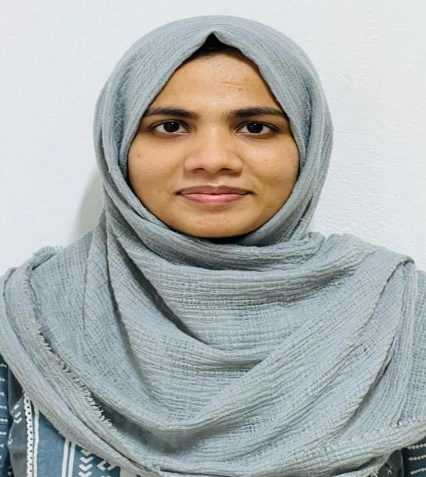                                                         Name:   Dr ADHILA                                              Age/Gender:   25/F                                            Date of Birth:   15-11-1996                                          Father’s Name:   ABDUL BASHEER MAYYERI                                        Mother’s Name:    KHADEEJA TA                                                   Place:   VALAVANNUR[MALAPPURAM]                               PermanentAddress:   MAYYERIHOUSE,                                                                 VARAMBANALA                                                                 VALAVANNUR(PO) TIRUR                                                                MALAPPURAM 676551                                      Contact Number:    6238168361                                                     E-Mail:    adhilamayyeri@gmail.com                                          Marital Status:    married                                         Languages Known:     English, Malayalam and Hindi  CAREER OBJECTIVE  Hardworking and Job oriented medical professional seeking a career, where my potential for work and medical skills would be gainfully utilized and be a part of an organization where I can give and learn more of my skills . SKILLS AND QUALITIES  ⚫ Self confident ⚫ Hard working  ⚫ Patient centred Care  ⚫ Good verbal and communication skills  ⚫ Good level of patience and responsibility  ⚫ Good Listener EXPERIENCES  ⚫ Attended Medical Camps in Rural Areas  	 ⚫ Attended Workshops in BLS& ACLS  	 	 ⚫ Attended Fever clinic and have done Multiple swab collections  	 	   ACADEMIC DETAILS    	  ⚫    Bachelor of Medicine and Bachelor of Surgery (MBBS)  KMCT Medical College, Kozhikode (2016 Batch)Under Kerala University of Health Sciences (KUHS)Year of Completion of Rotatory Internship –TCMC Permanent Registration to be done⚫ HIGHER SECONDARY EDUCATION 12th  Passed from MSMHSS kallingalparamb , Tirur Malappuram in 2015⚫ SECONDARYEDUCATION  10th (CBSE) Passed from MES Central School, Tirur Malappuram in 2013 DECLARATION                                I hereby declare that the above information given by me is true to the best of my knowledge and belief. I am in possession of all the original certificates and i will produce the same on demand.  Thanking youDr Adhila 